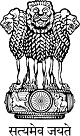 Statement by India at the Universal Periodic Review (UPR) Working Group 31st Session (5-16 November 2018) : 3rd UPR of Jordan – Interactive Dialogue, delivered by Ambassador Virander Paul, Deputy Permanent Representative[Geneva, 8 November 2018]Mr. Vice President, India warmly welcomes the delegation of Jordan.2.	We appreciate the efforts undertaken by Jordan in the establishment of Specialized Human Training Centre which would play a key role in augmenting the capacity building and awareness raising programmes by imparting training and work-shops to the officers and workers dealing with human rights issues in the country. This would foster respect to the promotion and protection of human rights to all.3.	We welcome the Strategic Plan for Education 2018-2022 covering all sections, categories and regions of the country to develop and improve education, and also the availability of non-formal education with a view to improving literacy.  4.	With a view to bring in gender equality and respect for women’s rights, Jordan has taken several steps including amendments to its Criminal Code; prohibition of forced marriages; imparting education to judges dealing with the issues of women etc., which are noteworthy.  5.	We recommend Jordan the following:Strengthen effective implementation of its legal framework for the protection of women; Consider a national strategy to eliminate all forms of discrimination against all groups of children in marginalized and disadvantaged situations; and Encourage labour intensive production sectors to alleviate unemployment and creation of more job opportunities.6.	We wish the delegation of Jordan all success.Thank you, Mr. Vice President.